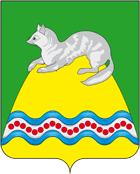 АДМИНИСТРАЦИЯ КРУТОГОРОВСКОГО СЕЛЬСКОГО ПОСЕЛЕНИЯСОБОЛЕВСКОГО МУНИЦИПАЛЬНОГО РАЙОНАКАМЧАТСКОГО КРАЯПОСТАНОВЛЕНИЕАДМИНИСТРАЦИИ  КРУТОГОРОВСКОГО СЕЛЬСКОГО ПОСЕЛЕНИЯот  «29»      мая      2019 г. № 25п. Крутогоровский, Соболевский район«Об окончании отопительного сезона»        Руководствуясь Федеральным законом от 06.10.2003 г. № 131-ФЗ « Об общих принципах  организации местного самоуправления в Российской Федерации», постановления Правительства РФ от 23 мая 2006 года № 307 « О порядке предоставления  коммунальных услуг гражданам», руководствуясь Уставом Крутогоровского сельского поселения АДМИНИСТРАЦИЯ ПОСТАНОВЛЯЕТ:1. Установить, что отопительный период в п. Крутогоровский заканчивается при сохранении среднесуточной	 температуры выше 8 гр. С   в течение 5 суток, но не позднее расчетной даты окончания отопительного сезона 20 июня 2019 года..2. Провести гидравлические испытания трубопроводов, оборудования котельных, а также трубопроводов тепловых сетей для выявления дефектов и проведения дальнейших ремонтных работ в срок с 17.07.2019 года по 31.08.2019 года, в целях подготовки их к предстоящему отопительному сезону 2019-2020 гг.3.Руководителям предприятий находящихся на территории Крутогоровского сельского поселения   подготовить тепловые узлы зданий к проведению испытаний:4. Контроль по исполнению настоящего постановления оставляю за собой.5. Постановление опубликовать (обнародовать) в установленном порядке  и разместить на официальном сайте Крутогоровского сельского поселения  в сети Интернет. Глава администрацииКрутогоровского сельского поселения                                                                          Г.Н. Овчаренко 1. ИО Начальника АО «Энергоузла» п. Крутогоровский-Данькову Валерию Геннадьевичу 2. ВрИО Директора МКОУ «Крутогоровская школа основного общего образования»Санжиева Данара Климовна3. Главному  врачу МБУЗ «Соболевская участковая больницаШахмотовой Людмиле Леонидовне 4. Заведующей МКУК «Библиотека п. Крутогоровский»Орловой Евгении Анатольевне 5. Директор МКУК «Центр досуга п. Крутогоровский»Струниной Лидии Владимировне